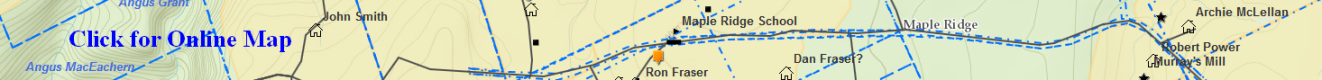  MacEachern_Family(PleasantValley)– (Eigg Mountain Settlement History)MacEachern brothers from Arisaig, Scotland, settled in Pleasant Valley according to Rev. MacGillivray (MacLean, et al., 114).  Rankin (271), mentions MacEacherns at “Pleasant Valley or Maple Ridge”), he contrast these to the Gussets (above)John MacEachern (b.1802-d. November 30, 1898) arrived in 18421891 Census Malignant Brook District # 53Donald MacEachern (b.1850)Allan MacEachern (b. 1826- d. December 20, 1912) probate file A-1617 page 85/1328 Antigonish Estate File 1914-1915 born Scotland died at Pleasant Valley NSVS married Kate MacDonald, Soloman1871 Census Arisaig District Division 2 # 761881 Census Arisaig District # 391891 Census Malignant Brook District # 511901 Census Maryvale District # 621911 Census Maryvale District # 64Donald MacEachern (b. 1860) farm servantJohn MacEachern (b. 1861) farm servant1911 Census Maryvale District # 641921 Census Maryvale District Sub-District # 74Ronald MacEachern (b. September 15, 1862) SMAR  farm servant1921 Census Maryvale District Sub-District # 73Hugh MacEachern (b. 1864-d. March 27, 1921) left farm in his father’s will probate file A-2286 page 850/1260 Antigonish Estate File 1928-1930 married Ellen MacIsaac (b. 1868-d. 1945) d/o “Big” Angus MacIsaac, Pleasant Valley died in Antigonish buried at Arisaig.1891 Census Malignant Brook District # 521901 Census Maryvale District # 621911 Census Maryvale District # 641921 Census Maryvale District Sub-District 17 # 73            Margaret “Maggie B” MacEachern (b. November 2, 1886)            Daniel/Donald/Dan George MacEachern (b.1887) left farm in his father’s will and also to “support my son Angus”.            Mary Catherine MacEachern (b. August 10, 1889)    	Elizabeth “Bessie” MacEachern (b. 1891)                 John Allan MacEachern (b. July 27, 1894-d.July 15, 1912) died at Pleasant Valley NSVS            Jennie Ann MacEachern (b.1896 – d. February 28, 1914) died at Pleasant Valley NSVS            Annie MacEachern (b. June 23, 1898)Angus “Lame” MacEachern (b. August 27, 1899) Mary Harriet MacEachern (b. January 15, 1901)Margaret “Belle” MacEachern (b. April 25, 1902) Maple Ridge NSVS Teresa Veronica MacEachern (b. January 3, 1904 - d. December 21, 1913) born Eigg Mountain died at Pleasant Valley NSVSMargaret Isabella MacEachern (b. March 11, 1905) Eigg MountainCatherine MacEachern (b. 1910)Ellen MacEachern (b.1868)Lauchlin “Lauchy” MacEachern (b. 1811-d. by 1891) married Anne “Nancy”  MacMillan (b. 1821 – d. July 25, 1875) born Scotland 1871 Census Arisaig District Division 2 # 741881 Census Arisaig District # 37Angus MacEachern (b. 1846-d. June 12, 1872) born Inverness, Scotland died at Big Mountain NSVSJohn MacEachern (b. 1848)Margery MacEachern (b. 1850)Hugh MacEachern (b. 1852)Donald MacEachern (b. 1854)Margaret MacEachern (b. 1856)Anne MacEachern (b. 1858)Mary MacEachern (baptized March 29, 1859) SMARFlora MacEachern (b. May 22, 1862) SMARDonald MacEachern married Isabella Belle MacDonald (b. 1830 – d.1907) died at Pleasant Valley d/o Alexander MacDonald Lakevale 1871 Census Arisaig District Division 2 # 751881 Census Arisaig District # 401891 Census Malignant Brook District # 541901 Census Maryvale District # 65             John D MacEachern (b. 1850-d. 1930) moved to Malignant Cove             Margaret MacEachern (b. 1853) Mary MacEachern (b. April 15, 1854) SMAR married MacLellan Maple   Ridge Ranald/Ronald “Belle” MacEachern (b. June 10, 1856-d. 1916) SMAR farm servant probate file A-1772 page 147/1179 Antigonish Estate File 1917-1918 inventory page 151/11791891 Census Malignant Brook District # 541901 Census Maryvale District # 651911 Census Maryvale District # 65Catherine MacEachern (b. 1860)Nancy MacEachern (b. 1807-d. April 15, 1875) born Scotland died at Doctor’s Brook NSVSMarcella MacEachern married Archie MacDonaldKate MacEachern married Robert PowerKate Power, Antigonish